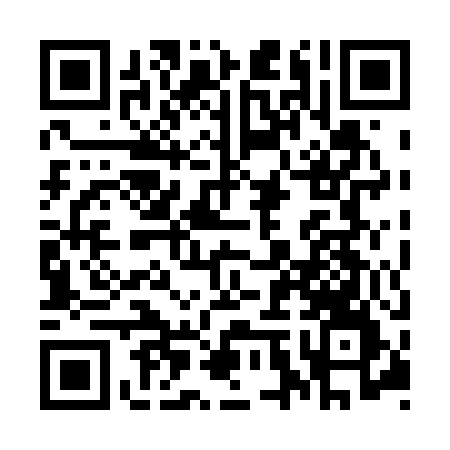 Prayer times for Wojciechowice Duze, PolandSat 1 Jun 2024 - Sun 30 Jun 2024High Latitude Method: Angle Based RulePrayer Calculation Method: Muslim World LeagueAsar Calculation Method: HanafiPrayer times provided by https://www.salahtimes.comDateDayFajrSunriseDhuhrAsrMaghribIsha1Sat2:114:2712:406:158:5411:022Sun2:114:2612:406:158:5511:033Mon2:114:2512:416:168:5611:034Tue2:114:2512:416:168:5711:045Wed2:104:2412:416:178:5811:056Thu2:104:2412:416:188:5911:057Fri2:104:2312:416:189:0011:068Sat2:104:2312:426:199:0111:069Sun2:104:2212:426:199:0211:0610Mon2:104:2212:426:209:0211:0711Tue2:104:2112:426:209:0311:0712Wed2:104:2112:426:219:0411:0813Thu2:104:2112:436:219:0411:0814Fri2:104:2112:436:219:0511:0815Sat2:104:2112:436:229:0511:0916Sun2:104:2112:436:229:0611:0917Mon2:104:2112:436:229:0611:0918Tue2:104:2112:446:239:0711:1019Wed2:114:2112:446:239:0711:1020Thu2:114:2112:446:239:0711:1021Fri2:114:2112:446:239:0711:1022Sat2:114:2112:446:249:0811:1023Sun2:114:2212:456:249:0811:1124Mon2:124:2212:456:249:0811:1125Tue2:124:2312:456:249:0811:1126Wed2:124:2312:456:249:0811:1127Thu2:134:2312:466:249:0711:1128Fri2:134:2412:466:249:0711:1129Sat2:134:2512:466:249:0711:1130Sun2:144:2512:466:249:0711:11